COLOR CHANGES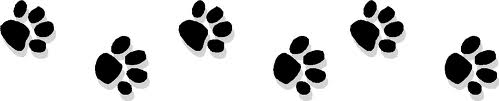 Students are expected to follow ROAR expectations (Please see “ROAR Expectations” sheet included in this packet) for their behavior and work habits. In 3rd grade, we emphasize becoming independent learners. Students are responsible for getting their own work done, both at school and home. Students will be given one warning for their behavior a day, and after that, their color for the day will be changed. In the front of your child’s agenda, we have glued number codes that correspond with certain behavior choices. If your child makes one of these choices, you will find the number written in their agenda for that day, along with the color they earned. A color will also be changed for not finishing homework, or forgetting their STAR binder at home (after their 1 “Oops” warning). For the binder and homework, they only get 1 “Oops” for the school year, as stated in their STAR binder. BLUE: Exemplary BehaviorGREEN: Good YELLOW: Needs Improvement (5 think laps)RED: Office Referral (10 think laps)Please review these expectations at home with your child. 